Základná škola, Ochodnica 19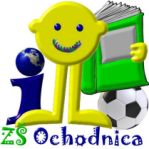 023 35  0chodnicaPravidlá správania sa v odborných učebniachPrevádzkový poriadok v odbornej učebni informatiky, jazyková učebňa, učebňa hudobnej výchovy Odborná učebňa je uzamknutá a žiaci na vyučovanie prichádzajú len v sprievode vyučujúceho. Žiak je povinný do učebne vchádzať v prezuvkách a bez tašiek a kabátov. So zariadením a vybavením učebne žiaci zaobchádzajú šetrne a udržiavajú ho v poriadku. Žiak, ktorý zámerne poškodí zariadenie učebne alebo pomôcku, je povinný resp. jeho zákonný zástupca na vlastné náklady poškodené zariadenie dať do pôvodného stavu. Žiaci šetria elektrickým prúdom, vodou a pri práci dodržiavajú všetky pokyny vyučujúceho. Žiaci pracujú kultúrne - udržiavajú poriadok a čistotu. Odpad odhadzujú len do určených nádob. Pri práci dodržiavajú zásady bezpečnosti pri práci. Učebňu môžu opustiť len so súhlasom vyučujúceho. Po ukončení práce skontrolujú poriadok. Po odchode z učebne zanechajú pracovisko v pôvodnom stave. Po príchode do učebne musí každý žiak zaujať svoje miesto a pripraviť sa na vyučovanie. Žiaci si skontrolujú pracovné miesto, prípadné nedostatky a závady okamžite hlásia vyučujúcemu. Pred začatím a po ukončení frontálnych prác skontrolujú stav pomôcok. O postupe a výsledkoch svojej práce si robia písomný záznam. Žiak vlastné nosiče dát (CD, DVD, USB, MP3 a iné) môže používať len so súhlasom učiteľa 
a po ich kontrole. Žiakom je zakázané : svojvoľne manipulovať s pomôckami prichystanými na stoloch. bez pokynov učiteľa manipulovať so zatemnením. cez prestávku sa zdržiavať bez dozoru v učebni. klopaním a vstupovaním do učebne počas vyučovacej hodiny rušiť jej priebeh. svojvoľne premiestňovať súčasti učebne. akokoľvek zasahovať do elektrických súčastí učebne. jesť, piť, znečisťovať učebňu, používať mobilný telefón. ukladať na pracovný stôl (lavicu) akékoľvek predmety, ktoré nie sú bezprostredne potrebné pre prácu (tašky, časti odevu, desiata, mobil a pod.). Porušenie týchto pravidiel sa klasifikuje ako porušenie školského poriadku. 